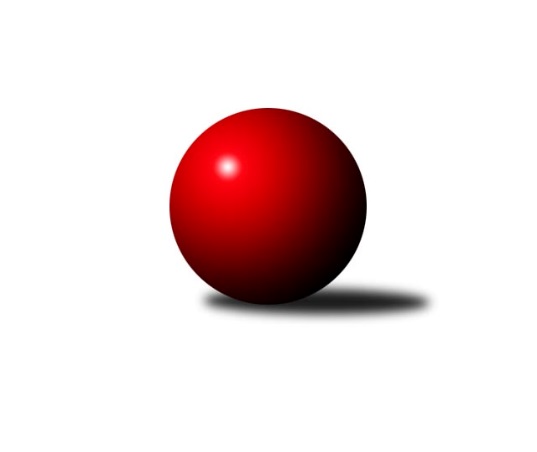 Č.3Ročník 2020/2021	2.5.2024 Západočeská divize 2020/2021Statistika 3. kolaTabulka družstev:		družstvo	záp	výh	rem	proh	skore	sety	průměr	body	plné	dorážka	chyby	1.	Kuž.Holýšov A	3	3	0	0	46 : 2 	(13.5 : 4.5)	2604	6	1797	808	30.7	2.	Kuželky Ji.Hazlov B	3	3	0	0	38 : 10 	(24.0 : 10.0)	2624	6	1802	822	34	3.	KK Karlovy Vary	3	2	1	0	34 : 14 	(22.0 : 14.0)	2614	5	1801	813	37.3	4.	TJ Havlovice	3	2	1	0	30 : 18 	(18.5 : 17.5)	2503	5	1749	754	39.7	5.	Sokol Útvina	3	2	0	1	26 : 22 	(14.0 : 12.0)	2518	4	1778	740	50	6.	Loko Cheb A	3	1	1	1	28 : 20 	(19.5 : 16.5)	2592	3	1789	803	36.7	7.	Kuž.Holýšov B	3	1	0	2	22 : 26 	(15.0 : 13.0)	2488	2	1727	762	39	8.	TJ Dobřany	3	1	0	2	18 : 30 	(13.0 : 15.0)	2641	2	1794	846	34	9.	Baník Stříbro	3	1	0	2	16 : 32 	(9.5 : 16.5)	2637	2	1815	822	39	10.	TJ Jáchymov	3	0	1	2	16 : 32 	(17.0 : 19.0)	2561	1	1776	784	44	11.	Loko Cheb B	3	0	0	3	8 : 40 	(5.0 : 23.0)	2584	0	1768	816	32.3	12.	Slovan K.Vary B	3	0	0	3	6 : 42 	(9.0 : 19.0)	2514	0	1732	782	41.3Tabulka doma:		družstvo	záp	výh	rem	proh	skore	sety	průměr	body	maximum	minimum	1.	Kuž.Holýšov A	2	2	0	0	32 : 0 	(11.5 : 4.5)	2692	4	2717	2666	2.	Kuželky Ji.Hazlov B	2	2	0	0	26 : 6 	(17.0 : 5.0)	2696	4	2719	2672	3.	Loko Cheb A	2	1	1	0	22 : 10 	(14.0 : 10.0)	2758	3	2857	2658	4.	KK Karlovy Vary	2	1	1	0	22 : 10 	(15.0 : 9.0)	2592	3	2645	2539	5.	TJ Havlovice	1	1	0	0	10 : 6 	(6.5 : 5.5)	2495	2	2495	2495	6.	Loko Cheb B	1	0	0	1	6 : 10 	(0.0 : 4.0)	2689	0	2689	2689	7.	TJ Dobřany	1	0	0	1	4 : 12 	(5.0 : 7.0)	2592	0	2592	2592	8.	Slovan K.Vary B	1	0	0	1	4 : 12 	(5.0 : 7.0)	2454	0	2454	2454	9.	Baník Stříbro	1	0	0	1	2 : 14 	(2.0 : 10.0)	2573	0	2573	2573	10.	Kuž.Holýšov B	2	0	0	2	10 : 22 	(8.0 : 8.0)	2509	0	2530	2488	11.	Sokol Útvina	1	0	0	1	2 : 14 	(0.0 : 2.0)	2393	0	2393	2393	12.	TJ Jáchymov	2	0	0	2	8 : 24 	(11.0 : 13.0)	2463	0	2522	2404Tabulka venku:		družstvo	záp	výh	rem	proh	skore	sety	průměr	body	maximum	minimum	1.	Sokol Útvina	2	2	0	0	24 : 8 	(14.0 : 10.0)	2581	4	2655	2506	2.	TJ Havlovice	2	1	1	0	20 : 12 	(12.0 : 12.0)	2507	3	2578	2435	3.	Kuž.Holýšov A	1	1	0	0	14 : 2 	(2.0 : 0.0)	2517	2	2517	2517	4.	KK Karlovy Vary	1	1	0	0	12 : 4 	(7.0 : 5.0)	2635	2	2635	2635	5.	Kuželky Ji.Hazlov B	1	1	0	0	12 : 4 	(7.0 : 5.0)	2552	2	2552	2552	6.	Kuž.Holýšov B	1	1	0	0	12 : 4 	(7.0 : 5.0)	2467	2	2467	2467	7.	Baník Stříbro	2	1	0	1	14 : 18 	(7.5 : 6.5)	2669	2	2737	2601	8.	TJ Dobřany	2	1	0	1	14 : 18 	(8.0 : 8.0)	2665	2	2701	2629	9.	TJ Jáchymov	1	0	1	0	8 : 8 	(6.0 : 6.0)	2658	1	2658	2658	10.	Loko Cheb A	1	0	0	1	6 : 10 	(5.5 : 6.5)	2427	0	2427	2427	11.	Slovan K.Vary B	2	0	0	2	2 : 30 	(4.0 : 12.0)	2540	0	2560	2520	12.	Loko Cheb B	2	0	0	2	2 : 30 	(5.0 : 19.0)	2531	0	2557	2505Tabulka podzimní části:		družstvo	záp	výh	rem	proh	skore	sety	průměr	body	doma	venku	1.	Kuž.Holýšov A	3	3	0	0	46 : 2 	(13.5 : 4.5)	2604	6 	2 	0 	0 	1 	0 	0	2.	Kuželky Ji.Hazlov B	3	3	0	0	38 : 10 	(24.0 : 10.0)	2624	6 	2 	0 	0 	1 	0 	0	3.	KK Karlovy Vary	3	2	1	0	34 : 14 	(22.0 : 14.0)	2614	5 	1 	1 	0 	1 	0 	0	4.	TJ Havlovice	3	2	1	0	30 : 18 	(18.5 : 17.5)	2503	5 	1 	0 	0 	1 	1 	0	5.	Sokol Útvina	3	2	0	1	26 : 22 	(14.0 : 12.0)	2518	4 	0 	0 	1 	2 	0 	0	6.	Loko Cheb A	3	1	1	1	28 : 20 	(19.5 : 16.5)	2592	3 	1 	1 	0 	0 	0 	1	7.	Kuž.Holýšov B	3	1	0	2	22 : 26 	(15.0 : 13.0)	2488	2 	0 	0 	2 	1 	0 	0	8.	TJ Dobřany	3	1	0	2	18 : 30 	(13.0 : 15.0)	2641	2 	0 	0 	1 	1 	0 	1	9.	Baník Stříbro	3	1	0	2	16 : 32 	(9.5 : 16.5)	2637	2 	0 	0 	1 	1 	0 	1	10.	TJ Jáchymov	3	0	1	2	16 : 32 	(17.0 : 19.0)	2561	1 	0 	0 	2 	0 	1 	0	11.	Loko Cheb B	3	0	0	3	8 : 40 	(5.0 : 23.0)	2584	0 	0 	0 	1 	0 	0 	2	12.	Slovan K.Vary B	3	0	0	3	6 : 42 	(9.0 : 19.0)	2514	0 	0 	0 	1 	0 	0 	2Tabulka jarní části:		družstvo	záp	výh	rem	proh	skore	sety	průměr	body	doma	venku	1.	Slovan K.Vary B	0	0	0	0	0 : 0 	(0.0 : 0.0)	0	0 	0 	0 	0 	0 	0 	0 	2.	Loko Cheb A	0	0	0	0	0 : 0 	(0.0 : 0.0)	0	0 	0 	0 	0 	0 	0 	0 	3.	KK Karlovy Vary	0	0	0	0	0 : 0 	(0.0 : 0.0)	0	0 	0 	0 	0 	0 	0 	0 	4.	Kuželky Ji.Hazlov B	0	0	0	0	0 : 0 	(0.0 : 0.0)	0	0 	0 	0 	0 	0 	0 	0 	5.	Kuž.Holýšov A	0	0	0	0	0 : 0 	(0.0 : 0.0)	0	0 	0 	0 	0 	0 	0 	0 	6.	Loko Cheb B	0	0	0	0	0 : 0 	(0.0 : 0.0)	0	0 	0 	0 	0 	0 	0 	0 	7.	TJ Jáchymov	0	0	0	0	0 : 0 	(0.0 : 0.0)	0	0 	0 	0 	0 	0 	0 	0 	8.	Baník Stříbro	0	0	0	0	0 : 0 	(0.0 : 0.0)	0	0 	0 	0 	0 	0 	0 	0 	9.	TJ Dobřany	0	0	0	0	0 : 0 	(0.0 : 0.0)	0	0 	0 	0 	0 	0 	0 	0 	10.	Kuž.Holýšov B	0	0	0	0	0 : 0 	(0.0 : 0.0)	0	0 	0 	0 	0 	0 	0 	0 	11.	TJ Havlovice	0	0	0	0	0 : 0 	(0.0 : 0.0)	0	0 	0 	0 	0 	0 	0 	0 	12.	Sokol Útvina	0	0	0	0	0 : 0 	(0.0 : 0.0)	0	0 	0 	0 	0 	0 	0 	0 Zisk bodů pro družstvo:		jméno hráče	družstvo	body	zápasy	v %	dílčí body	sety	v %	1.	František Douša 	Loko Cheb A  	6	/	3	(100%)		/		(%)	2.	Jan Vank 	KK Karlovy Vary 	6	/	3	(100%)		/		(%)	3.	Petr Haken 	Kuželky Ji.Hazlov B 	6	/	3	(100%)		/		(%)	4.	Ladislav Lipták 	Loko Cheb A  	6	/	3	(100%)		/		(%)	5.	Pavel Repčík 	Kuželky Ji.Hazlov B 	6	/	3	(100%)		/		(%)	6.	Michael Wittwar 	Kuželky Ji.Hazlov B 	6	/	3	(100%)		/		(%)	7.	Zdeněk Kříž st.	Sokol Útvina 	6	/	3	(100%)		/		(%)	8.	Martin Šlajer 	Kuž.Holýšov A 	6	/	3	(100%)		/		(%)	9.	Jakub Růžička 	Loko Cheb A  	6	/	3	(100%)		/		(%)	10.	Lubomír Martínek 	KK Karlovy Vary 	6	/	3	(100%)		/		(%)	11.	Jan Myslík 	Kuž.Holýšov A 	6	/	3	(100%)		/		(%)	12.	Daniel Šeterle 	Kuž.Holýšov A 	6	/	3	(100%)		/		(%)	13.	Jakub Janouch 	Kuž.Holýšov A 	4	/	2	(100%)		/		(%)	14.	Ivana Nová 	TJ Jáchymov 	4	/	2	(100%)		/		(%)	15.	Jiří Hojsák 	KK Karlovy Vary 	4	/	2	(100%)		/		(%)	16.	Jan Laksar 	Kuž.Holýšov A 	4	/	2	(100%)		/		(%)	17.	Pavel Sloup 	TJ Dobřany 	4	/	2	(100%)		/		(%)	18.	Milan Laksar 	Kuž.Holýšov A 	4	/	2	(100%)		/		(%)	19.	Pavel Pivoňka 	TJ Havlovice  	4	/	3	(67%)		/		(%)	20.	Vojtěch Kořan 	TJ Dobřany 	4	/	3	(67%)		/		(%)	21.	Tomáš Vrba 	TJ Havlovice  	4	/	3	(67%)		/		(%)	22.	Jiří Šrek 	TJ Jáchymov 	4	/	3	(67%)		/		(%)	23.	Tomáš Lukeš 	Kuž.Holýšov B 	4	/	3	(67%)		/		(%)	24.	Jaroslav Dobiáš 	Sokol Útvina 	4	/	3	(67%)		/		(%)	25.	Jana Komancová 	Kuželky Ji.Hazlov B 	4	/	3	(67%)		/		(%)	26.	Jan Vacikar 	Baník Stříbro 	4	/	3	(67%)		/		(%)	27.	Josef Ženíšek 	KK Karlovy Vary 	4	/	3	(67%)		/		(%)	28.	Jiří Rádl 	TJ Havlovice  	4	/	3	(67%)		/		(%)	29.	František Zůna 	TJ Havlovice  	4	/	3	(67%)		/		(%)	30.	Josef Vdovec 	Kuž.Holýšov B 	4	/	3	(67%)		/		(%)	31.	Jiří Šlajer 	Kuž.Holýšov A 	4	/	3	(67%)		/		(%)	32.	Petr Rajlich 	Loko Cheb B  	4	/	3	(67%)		/		(%)	33.	Zdeněk Hlavatý 	TJ Jáchymov 	2	/	1	(100%)		/		(%)	34.	Bohumil Jirka 	Kuž.Holýšov B 	2	/	1	(100%)		/		(%)	35.	Viktor Šlajer 	Kuž.Holýšov B 	2	/	1	(100%)		/		(%)	36.	Ladislav Martínek 	TJ Jáchymov 	2	/	1	(100%)		/		(%)	37.	Milan Vlček 	Baník Stříbro 	2	/	1	(100%)		/		(%)	38.	Blanka Martínková 	KK Karlovy Vary 	2	/	1	(100%)		/		(%)	39.	David Junek 	Baník Stříbro 	2	/	1	(100%)		/		(%)	40.	Stanislav Veselý 	Sokol Útvina 	2	/	2	(50%)		/		(%)	41.	Bedřich Horka 	Kuž.Holýšov B 	2	/	2	(50%)		/		(%)	42.	Luděk Stříž 	Slovan K.Vary B 	2	/	2	(50%)		/		(%)	43.	Miroslav Martínek 	Kuž.Holýšov B 	2	/	2	(50%)		/		(%)	44.	Martin Trakal 	Slovan K.Vary B 	2	/	2	(50%)		/		(%)	45.	Václav Vlček 	Sokol Útvina 	2	/	2	(50%)		/		(%)	46.	Petr Ježek 	Kuž.Holýšov B 	2	/	2	(50%)		/		(%)	47.	Pavel Boháč 	KK Karlovy Vary 	2	/	2	(50%)		/		(%)	48.	Zdeněk Eichler 	Loko Cheb A  	2	/	2	(50%)		/		(%)	49.	Petr Čolák 	KK Karlovy Vary 	2	/	3	(33%)		/		(%)	50.	Petr Kučera 	TJ Dobřany 	2	/	3	(33%)		/		(%)	51.	Pavel Benčík 	Kuželky Ji.Hazlov B 	2	/	3	(33%)		/		(%)	52.	Marek Smetana 	TJ Dobřany 	2	/	3	(33%)		/		(%)	53.	Václav Loukotka 	Baník Stříbro 	2	/	3	(33%)		/		(%)	54.	Vlastimil Hlavatý 	Sokol Útvina 	2	/	3	(33%)		/		(%)	55.	Kamil Bláha 	Kuželky Ji.Hazlov B 	2	/	3	(33%)		/		(%)	56.	Pavel Schubert 	Loko Cheb A  	2	/	3	(33%)		/		(%)	57.	Miroslav Vlček 	TJ Jáchymov 	2	/	3	(33%)		/		(%)	58.	Václav Kříž ml.	Sokol Útvina 	2	/	3	(33%)		/		(%)	59.	Ivona Palacká 	TJ Havlovice  	2	/	3	(33%)		/		(%)	60.	Daniela Stašová 	Slovan K.Vary B 	2	/	3	(33%)		/		(%)	61.	Pavel Treppesch 	Baník Stříbro 	2	/	3	(33%)		/		(%)	62.	Dagmar Rajlichová 	Loko Cheb B  	2	/	3	(33%)		/		(%)	63.	Jiří Jaroš 	Loko Cheb B  	2	/	3	(33%)		/		(%)	64.	Josef Dvořák 	TJ Dobřany 	2	/	3	(33%)		/		(%)	65.	Jiří Šafr 	Slovan K.Vary B 	0	/	1	(0%)		/		(%)	66.	Robert Žalud 	Slovan K.Vary B 	0	/	1	(0%)		/		(%)	67.	Petr Beseda 	Slovan K.Vary B 	0	/	1	(0%)		/		(%)	68.	Andrea Ječmenová 	Slovan K.Vary B 	0	/	1	(0%)		/		(%)	69.	Yvona Mašková 	Loko Cheb B  	0	/	1	(0%)		/		(%)	70.	Vít Červenka 	Sokol Útvina 	0	/	1	(0%)		/		(%)	71.	Bernard Vraniak 	Baník Stříbro 	0	/	1	(0%)		/		(%)	72.	Radek Cimbala 	Slovan K.Vary B 	0	/	1	(0%)		/		(%)	73.	Otto Sloup 	TJ Dobřany 	0	/	1	(0%)		/		(%)	74.	Jaroslav Palán 	Sokol Útvina 	0	/	1	(0%)		/		(%)	75.	Dana Blaslová 	TJ Jáchymov 	0	/	2	(0%)		/		(%)	76.	Pavlína Stašová 	Slovan K.Vary B 	0	/	2	(0%)		/		(%)	77.	Miroslav Pivoňka 	Loko Cheb B  	0	/	2	(0%)		/		(%)	78.	Adolf Klepáček 	Loko Cheb A  	0	/	2	(0%)		/		(%)	79.	Lenka Pivoňková 	Loko Cheb B  	0	/	2	(0%)		/		(%)	80.	Michal Lohr 	TJ Dobřany 	0	/	3	(0%)		/		(%)	81.	Vlastimil Kraus 	Kuž.Holýšov B 	0	/	3	(0%)		/		(%)	82.	Johannes Luster 	Slovan K.Vary B 	0	/	3	(0%)		/		(%)	83.	Tibor Palacký 	TJ Havlovice  	0	/	3	(0%)		/		(%)	84.	Vladimír Šraga 	Baník Stříbro 	0	/	3	(0%)		/		(%)	85.	Hana Berkovcová 	Loko Cheb B  	0	/	3	(0%)		/		(%)	86.	Jan Adam 	Loko Cheb A  	0	/	3	(0%)		/		(%)	87.	Irena Živná 	TJ Jáchymov 	0	/	3	(0%)		/		(%)	88.	Jan Čech 	Baník Stříbro 	0	/	3	(0%)		/		(%)	89.	Martin Kuchař 	TJ Jáchymov 	0	/	3	(0%)		/		(%)Průměry na kuželnách:		kuželna	průměr	plné	dorážka	chyby	výkon na hráče	1.	Lokomotiva Cheb, 1-2	2716	1861	855	33.7	(452.8)	2.	Hazlov, 1-4	2637	1804	833	35.3	(439.5)	3.	Stříbro, 1-4	2614	1823	790	46.0	(435.7)	4.	TJ Dobřany, 1-2	2613	1783	830	34.5	(435.6)	5.	Kuželky Holýšov, 1-2	2570	1767	802	34.4	(428.4)	6.	Karlovy Vary, 1-4	2540	1753	787	39.0	(423.4)	7.	Jáchymov, 1-2	2478	1727	751	44.0	(413.0)	8.	Havlovice, 1-2	2461	1717	744	40.0	(410.2)	9.	Sokol Útvina, 1-2	2455	1747	707	52.5	(409.2)Nejlepší výkony na kuželnách:Lokomotiva Cheb, 1-2Loko Cheb A 	2857	3. kolo	Ladislav Lipták 	Loko Cheb A 	536	3. koloBaník Stříbro	2737	2. kolo	Ladislav Lipták 	Loko Cheb A 	516	1. koloTJ Dobřany	2701	3. kolo	František Douša 	Loko Cheb A 	509	3. koloLoko Cheb B 	2689	2. kolo	Jan Vacikar 	Baník Stříbro	494	2. koloLoko Cheb A 	2658	1. kolo	Petr Rajlich 	Loko Cheb B 	488	2. koloTJ Jáchymov	2658	1. kolo	Ivana Nová 	TJ Jáchymov	481	1. kolo		. kolo	Vojtěch Kořan 	TJ Dobřany	481	3. kolo		. kolo	Hana Berkovcová 	Loko Cheb B 	476	2. kolo		. kolo	Martin Kuchař 	TJ Jáchymov	475	1. kolo		. kolo	Jakub Růžička 	Loko Cheb A 	470	3. koloHazlov, 1-4Kuželky Ji.Hazlov B	2719	1. kolo	David Junek 	Baník Stříbro	487	3. koloKuželky Ji.Hazlov B	2672	3. kolo	Jan Vacikar 	Baník Stříbro	472	3. koloBaník Stříbro	2601	3. kolo	Pavel Benčík 	Kuželky Ji.Hazlov B	470	3. koloLoko Cheb B 	2557	1. kolo	Petr Haken 	Kuželky Ji.Hazlov B	469	1. kolo		. kolo	Petr Haken 	Kuželky Ji.Hazlov B	469	3. kolo		. kolo	Pavel Repčík 	Kuželky Ji.Hazlov B	463	1. kolo		. kolo	Petr Rajlich 	Loko Cheb B 	460	1. kolo		. kolo	Michael Wittwar 	Kuželky Ji.Hazlov B	458	1. kolo		. kolo	Kamil Bláha 	Kuželky Ji.Hazlov B	458	3. kolo		. kolo	Kamil Bláha 	Kuželky Ji.Hazlov B	449	1. koloStříbro, 1-4Sokol Útvina	2655	1. kolo	Zdeněk Kříž st.	Sokol Útvina	466	1. koloBaník Stříbro	2573	1. kolo	Stanislav Veselý 	Sokol Útvina	455	1. kolo		. kolo	Jaroslav Dobiáš 	Sokol Útvina	455	1. kolo		. kolo	Václav Kříž ml.	Sokol Útvina	447	1. kolo		. kolo	Vladimír Šraga 	Baník Stříbro	443	1. kolo		. kolo	Vlastimil Hlavatý 	Sokol Útvina	441	1. kolo		. kolo	Milan Vlček 	Baník Stříbro	438	1. kolo		. kolo	Pavel Treppesch 	Baník Stříbro	436	1. kolo		. kolo	Jan Vacikar 	Baník Stříbro	424	1. kolo		. kolo	Jan Čech 	Baník Stříbro	423	1. koloTJ Dobřany, 1-2KK Karlovy Vary	2635	2. kolo	Vojtěch Kořan 	TJ Dobřany	459	2. koloTJ Dobřany	2592	2. kolo	Blanka Martínková 	KK Karlovy Vary	457	2. kolo		. kolo	Pavel Sloup 	TJ Dobřany	456	2. kolo		. kolo	Jan Vank 	KK Karlovy Vary	439	2. kolo		. kolo	Lubomír Martínek 	KK Karlovy Vary	438	2. kolo		. kolo	Josef Ženíšek 	KK Karlovy Vary	438	2. kolo		. kolo	Petr Čolák 	KK Karlovy Vary	434	2. kolo		. kolo	Josef Dvořák 	TJ Dobřany	431	2. kolo		. kolo	Pavel Boháč 	KK Karlovy Vary	429	2. kolo		. kolo	Michal Lohr 	TJ Dobřany	425	2. koloKuželky Holýšov, 1-2Kuž.Holýšov A	2717	1. kolo	Daniel Šeterle 	Kuž.Holýšov A	480	1. koloKuž.Holýšov A	2666	3. kolo	Jan Myslík 	Kuž.Holýšov A	472	1. koloTJ Dobřany	2629	1. kolo	Petr Kučera 	TJ Dobřany	470	1. koloKuž.Holýšov B	2530	1. kolo	Jiří Šlajer 	Kuž.Holýšov A	467	3. koloSlovan K.Vary B	2520	1. kolo	Jan Laksar 	Kuž.Holýšov A	464	1. koloSokol Útvina	2506	3. kolo	Josef Vdovec 	Kuž.Holýšov B	463	1. koloLoko Cheb B 	2505	3. kolo	Marek Smetana 	TJ Dobřany	459	1. koloKuž.Holýšov B	2488	3. kolo	Pavel Sloup 	TJ Dobřany	459	1. kolo		. kolo	Martin Šlajer 	Kuž.Holýšov A	455	3. kolo		. kolo	Jakub Janouch 	Kuž.Holýšov A	455	3. koloKarlovy Vary, 1-4KK Karlovy Vary	2645	3. kolo	Lubomír Martínek 	KK Karlovy Vary	462	1. koloTJ Havlovice 	2578	1. kolo	Pavel Pivoňka 	TJ Havlovice 	460	1. koloSlovan K.Vary B	2560	3. kolo	Jan Vank 	KK Karlovy Vary	456	1. koloKK Karlovy Vary	2539	1. kolo	Lubomír Martínek 	KK Karlovy Vary	454	3. koloKuž.Holýšov B	2467	2. kolo	Jiří Hojsák 	KK Karlovy Vary	451	3. koloSlovan K.Vary B	2454	2. kolo	Martin Trakal 	Slovan K.Vary B	450	2. kolo		. kolo	Josef Ženíšek 	KK Karlovy Vary	448	1. kolo		. kolo	Jan Vank 	KK Karlovy Vary	447	3. kolo		. kolo	Vlastimil Kraus 	Kuž.Holýšov B	442	2. kolo		. kolo	Daniela Stašová 	Slovan K.Vary B	441	3. koloJáchymov, 1-2Kuželky Ji.Hazlov B	2552	2. kolo	Pavel Repčík 	Kuželky Ji.Hazlov B	458	2. koloTJ Jáchymov	2522	2. kolo	Petr Haken 	Kuželky Ji.Hazlov B	452	2. koloTJ Havlovice 	2435	3. kolo	Jiří Šrek 	TJ Jáchymov	443	3. koloTJ Jáchymov	2404	3. kolo	Zdeněk Hlavatý 	TJ Jáchymov	438	2. kolo		. kolo	Michael Wittwar 	Kuželky Ji.Hazlov B	434	2. kolo		. kolo	František Zůna 	TJ Havlovice 	434	3. kolo		. kolo	Irena Živná 	TJ Jáchymov	432	2. kolo		. kolo	Jiří Šrek 	TJ Jáchymov	430	2. kolo		. kolo	Miroslav Vlček 	TJ Jáchymov	427	2. kolo		. kolo	Ivana Nová 	TJ Jáchymov	423	3. koloHavlovice, 1-2TJ Havlovice 	2495	2. kolo	Ladislav Lipták 	Loko Cheb A 	445	2. koloLoko Cheb A 	2427	2. kolo	Tibor Palacký 	TJ Havlovice 	442	2. kolo		. kolo	Ivona Palacká 	TJ Havlovice 	431	2. kolo		. kolo	František Douša 	Loko Cheb A 	426	2. kolo		. kolo	Jakub Růžička 	Loko Cheb A 	418	2. kolo		. kolo	Tomáš Vrba 	TJ Havlovice 	416	2. kolo		. kolo	Jiří Rádl 	TJ Havlovice 	416	2. kolo		. kolo	František Zůna 	TJ Havlovice 	400	2. kolo		. kolo	Adolf Klepáček 	Loko Cheb A 	391	2. kolo		. kolo	Pavel Pivoňka 	TJ Havlovice 	390	2. koloSokol Útvina, 1-2Kuž.Holýšov A	2517	2. kolo	Zdeněk Kříž st.	Sokol Útvina	439	2. koloSokol Útvina	2393	2. kolo	Milan Laksar 	Kuž.Holýšov A	437	2. kolo		. kolo	Vít Červenka 	Sokol Útvina	436	2. kolo		. kolo	Daniel Šeterle 	Kuž.Holýšov A	432	2. kolo		. kolo	Jiří Šlajer 	Kuž.Holýšov A	417	2. kolo		. kolo	Martin Šlajer 	Kuž.Holýšov A	414	2. kolo		. kolo	Jakub Janouch 	Kuž.Holýšov A	412	2. kolo		. kolo	Jan Myslík 	Kuž.Holýšov A	405	2. kolo		. kolo	Vlastimil Hlavatý 	Sokol Útvina	397	2. kolo		. kolo	Jaroslav Dobiáš 	Sokol Útvina	384	2. koloČetnost výsledků:	8.0 : 8.0	2x	6.0 : 10.0	2x	4.0 : 12.0	5x	2.0 : 14.0	2x	16.0 : 0.0	2x	14.0 : 2.0	3x	12.0 : 4.0	1x	10.0 : 6.0	1x